ООО «Молния-ЭМ»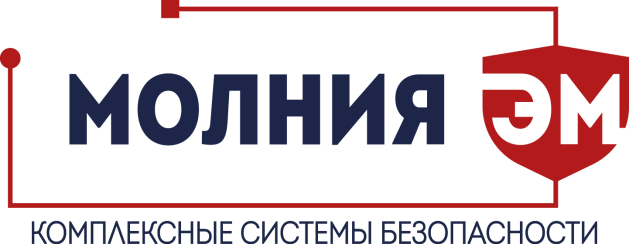 ИНН 7717693633, КПП 772101001р/с 40702810000010002387 в АКБ «Хованский» (АО)к/с 30101810245250000780, БИК 044525780109462, г. Москва, Волжский б-р, д.41, корп.2, стр.1, ком.6+7 (499) 172-00-16; +7 (499) 172-00-32сайт: www.molnia-em.ru, e-mail: info@molnia-em.ruО приостановлении работМежду Государственной корпорацией «Банк развития и внешнеэкономической деятельности (Внешэкономбанк») (заказчик) и ООО "МОЛНИЯ-ЭМ" (исполнитель) 1.11.2017 года заключен договор N 23-М/17, в соответствии с пунктом 1.1 которого заказчик поручает и оплачивает, а исполнитель обязуется выполнить комплекс работ по изменению существующей (проектной) архитектуры шлейфов и конфигурированию установленного программного обеспечения автоматических установок газового пожаротушения. Пунктом 2.1 договора установлена стоимость работ и составляет 490 516,00 рублей, с учетом НДС.Пунктами 4.1, 4.2 установлены сроки выполнения работ: дата начала выполнения работ-первый рабочий день, следующий за датой заключения договора. Срок выполнения работ по договору - 20 рабочих дней с даты заключения договора.Ответственность за нарушение сроков выполнения работ определена сторонами в разделе 6 договора.Подрядчик во исполнение договора №23-М/17 на 24.11.2017 года в соответствии с графиком производства работ (приложение №3) следующие этапы работ:-отключение АУГП помещений №908, №908 А, №918, №919, №1107 (зона Ж),-демонтажные работы оборудования АУГП в помещении №1107 (зона Ж),-монтаж соединительных линий связи для исключения АУГП в помещении №1107 (зона Ж) из общей конфигурации системы газового пожаротушения,-конфигурирование программного обеспечения АУГП помещений №908,  №908 А, №918, №919 (зона Ж).        Вместе с тем, в процессе выполнения пусконаладочных работ в период с 21.11.2017 по 24.11.2017 года, выполняемых  в соответствии с руководством пользователя САП «Гамма-01» (версия  1.2 2006 года, НПО Пожарная Автоматика Сервис), выяснилось, что по независящим от нас причинам невозможно достоверно и точно  определить имеют ли микроконтроллеры блоков и электронных модулей, установленных на объекте, защиту от модификации. Проверка наличия защиты от модификации на микроконтроллерах может повлечь нарушение всей конфигурации системы и отрицательно сказаться на работоспособности,  что может повлечь сбои в системе и несанкционированную подачу огнетушащего газа. Согласно статье 716 Гражданского кодекса Российской Федерации подрядчик обязан немедленно предупредить заказчика и до получения от него указаний приостановить работу при обнаружении: непригодности или недоброкачественности предоставленных заказчиком материала, оборудования, технической документации или переданной для переработки (обработки) вещи; возможных неблагоприятных для заказчика последствий выполнения его указаний о способе исполнения работы; иных не зависящих от подрядчика обстоятельств, которые грозят годности или прочности результатов выполняемой работы либо создают невозможность ее завершения в срок.В соответствии с пунктом 3.1.2 договора исполнитель обязуется незамедлительно уведомить заказчика в письменной форме о любых известных исполнителю событиях или условиях, которые могут отрицательно сказаться, повлиять или привести к задержкам сроков выполнения работ, а также предоставить подробное объяснение причин и мер, предлагаемых для исправления ситуации. Настоящим письмом уведомляем, что в связи с обнаруженными исполнителем недостатками, которые грозят годности и прочности результатов выполняемой работы и создают невозможность ее завершения в срок; непригодности предоставленного заказчиком оборудования для исполнения договора №23-М/17; возможных неблагоприятных для заказчика последствий выполнения условий договора №23-М/17 на предоставленном заказчиком оборудовании,  ООО «Молния-ЭМ» приостанавливает выполнение работ с 24.11.2017 года и до получения от заказчика в письменном виде указаний (вариантов) по решению обстоятельств, препятствующих дальнейшему выполнению исполнителем работ и возникших по независящим от исполнителя причинам.Со своей стороны, во исполнение п.3.1.2 предлагаем следующие варианты решения вопроса:1) В случае Вашего согласия в соответствии с пунктом 12.6 договора, мы можем отправить проектные данные с внесенными изменениями (внесение изменений будет проведена раньше сроков по графику работ) производителю оборудования ООО «НПО ПОЖАРНАЯ АВТОМАТИКА СЕРВИС» для расчета модернизации и перепрограммированию блоков комплекса. До получения официального ответа от производителя.2) В соответствии с паспортами на блоки и электронные модули назначенный срок службы для них составляет 10 лет. В ГОСТ 27.002-89 «Надежность в технике. Основные понятия. Термины и определения» п. 4.10. и примечаний по истечению назначенного срока службы эксплуатация объекта должна быть прекращена независимо от его технического состояния, объект должен быть изъят из эксплуатации и должно быть принято решение, предусмотренное соответствующей нормативно-технической документацией - направление в ремонт, списание, уничтожение, проверка и установление нового назначенного срока и т.д. Назначенный срок службы согласно исполнительной документации Д-07-586/1200-08-АПТ заканчивается в 2018 году, что повлечет за собой действия прописанные в ГОСТ 27.002-89.В силу вышесказанного, предлагаем Вам заменить автоматику пожаротушения производства ООО "НПО ПОЖАРНАЯ АВТОМАТИКА СЕРВИС" (РФ) на базе приборов «Гамма-01» на оборудование производства ЗАО НВП «Болид» (РФ) на базе приборов приемно-контрольных и управления «С2000-АСПТ». Система спроектированная на оборудовании данного производителя позволит сохранить решения  принятые в проектной документации Д-07-586/1200-08-АПТ, разработанной ООО «МПО Охранно-пожарная автоматика», будет сконфигурирована с учетом индивидуальных особенностей объекта и в соответствии с действующими в настоящий момент нормами и правилами пожарной безопасности. Вы получите систему созданную на новом оборудовании, взамен установленной в 2008 году системы.Наша организация состоит в саморегулируемой организации Союз «Инновационные технологии проектирования» (номер в государственном реестре СРО-П-152-30032010) и имеет право выполнять проектные работы по договорам  с использованием конкурентных способов с 1 уровнем  ответственности (до 25 000 000 рублей). А также мы имеем право выполнять работы по монтажу и ремонту систем пожаротушения и их элементов, включая диспетчеризацию и проведение пусконаладочных работ на основании лицензии МЧС № 77-Б/03980 от от 17.10.2011 года. В силу вышеизложенного, мы сможем спроектировать новую систему в соответствии с требованиями закона, выполнить демонтажные, монтажные и пусконаладочные работы. В случае Вашего согласия на этот вариант, мы можем предоставить Вам сметный расчет для утверждения работ и оборудования. Данные работы мы готовы будет произвести в рамках договора №23-М/17 от 01 ноября 2017 года с увеличением стоимости работ в соответствии с п. 2.5. договора до 30%. Одновременно сообщаем, что Гражданский кодекс Российской Федерации определяет ряд оснований для отказа подрядчика от исполнения договора: при непринятии заказчиком необходимых мер для устранения обстоятельств, не зависящих от подрядчика, но грозящих годности или прочности результатов выполняемой работы либо создающих невозможность ее завершения в срок (ст. 716 ГК РФ);в случаях, когда нарушение заказчиком своих обязанностей по договору подряда препятствует исполнению договора подрядчиком, а также при наличии обстоятельств, очевидно свидетельствующих о том, что исполнение таких обязанностей не будет произведено заказчиком в установленный срок (ст. 719 ГК РФ);если материалы или оборудование, предоставленные заказчиком, невозможно использовать без ухудшения качества выполняемых работ, а заменять их заказчик отказывается (ст. 745 ГК РФ).       На основании изложенного, в случае неустранения препятствий, послуживших основанием для приостановления работ, мы будем вынуждены в одностороннем порядке отказаться от исполнения договора и обратиться в Арбитражный суд города Москвы в целях защиты своих нарушенных прав с иском о расторжении договора, о взыскании стоимости выполненных работ либо неосновательного обогащения, о взыскании убытков, о взыскании неустойки, что повлечет для Вас дополнительные расходы в виде уплаты госпошлины и расходов на представителя.	Просим ответ дать в трехдневный срок с момента получения настоящего письма. Просим оплатить выполненные этапы работ (акты выполненных работ прилагаем).  Настоящая претензия является одновременно и досудебной.Приложение: 1) акт выполненных работ №__ от __ на сумму___,                        2)Адвокат                                                                                            З.Н.Янович Исх. №               от            2017 г. На №  ______    от _____ 2017 г.Государственная корпорация «Банк развития и внешнеэкономической деятельности («Внешэкономбанк»)     